Practise writing each word by looking at the word as you write it. Then cover the word so you can’t see and write down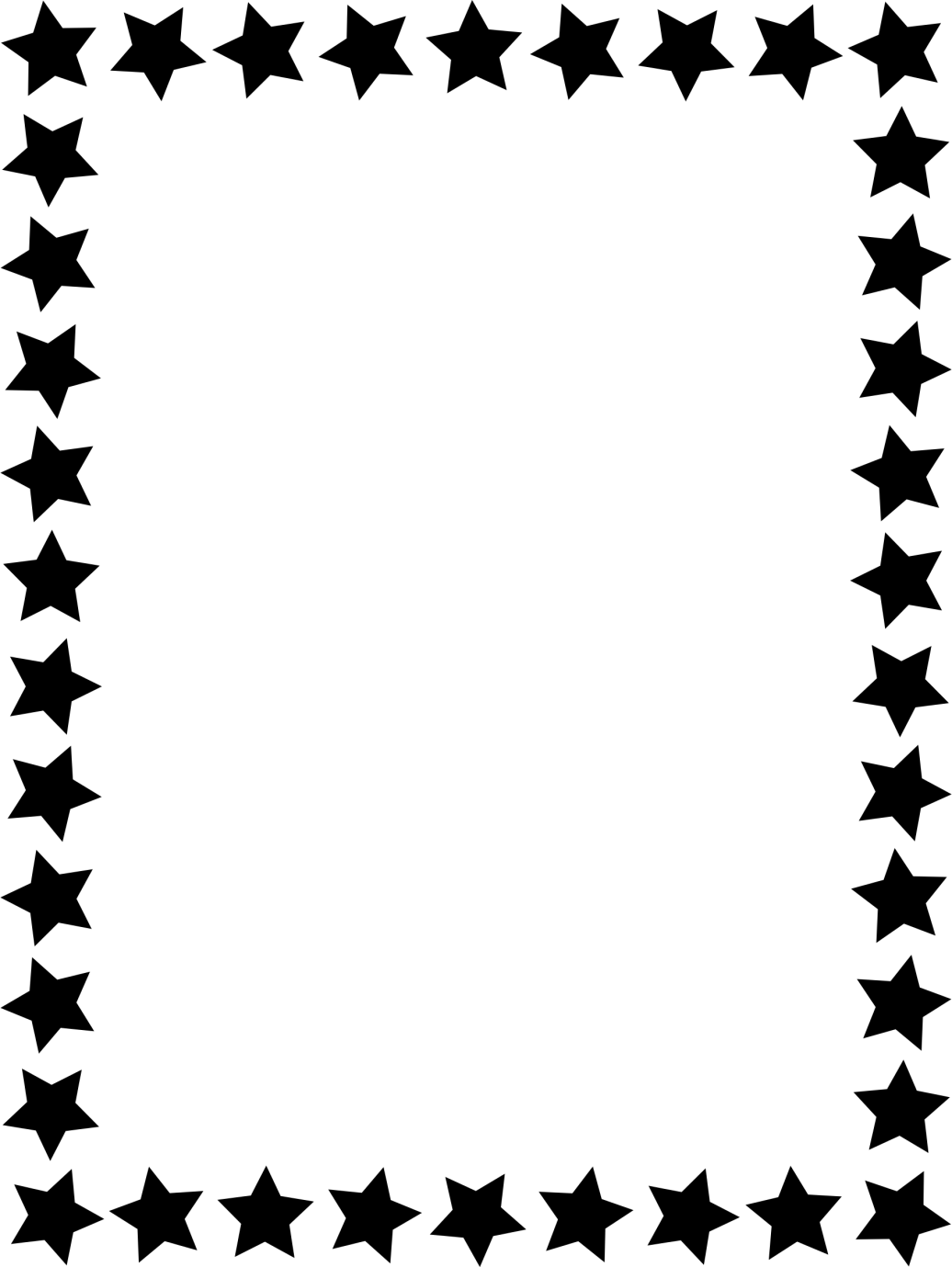 how you think the word is spelt. Then write the word again; finally check what you have written and spell it again.This week your spellings focus on the phonemes ‘wh’, ‘ph’ ‘ew’ and ‘au’.LookCoverWrite Checkalphabetwheellaunchnephewwhisperblew